Selvitys tiedonhankinnasta	Selvitys tiedonhankinnasta liitetään opinnäytetyösuunnitelmaan.AiheMikä on aiheesi? Kuvaile aihettasi muutamilla lauseilla tai kysymyksillä. Tiedätkö, onko aiheestasi tehty aiemmin opinnäytetöitä? Ammattikorkeakoulujen opinnäytetyöt: Theseus-julkaisuarkisto sekä Finna.fi.Käsitteet Aloita purkamalla aiheesi hakusanoiksi. Mieti, millä käsitteillä kuvaisit aihettasi. Tee miellekartta tai käsitekartta tai listaa aiheeseesi liittyviä sanoja tiedonhaun ja rajauksen tueksi. Merkitse karttaan tai listaan aiheesi kannalta keskeiset käsitteet näkyvästi. Saatko niistä hakusanoja tiedonhakua varten? Voit ladata miellekarttasi tähän.Hakusanat ja asiasanatIdeoi lisää hakusanoja sanakirjojen, esim. MOT avulla. Muista myös käsikirjat ja oppikirjat. Etsi synonyymit, laajemmat/suppeammat termit, rinnakkaiskäsitteet.Etsi käsitteisiin sopivia asiasanoja Finto-palvelun avulla, huomaa myös tarkemmat ja laajemmat sekä muut aiheeseen liittyvät termit.  Kirjaa, mitä asiasanoja voisit käyttää hakuusi. Merkitse löytämäsi sanan perään asiasanastolyhenne, esim. elinikäinen oppiminen (YSO), lifelong learning (YSO).Muita hakusanoja:      Asiasanastoista löydettyjä sanoja:      Hakulauseet tiedonhaussaRakenna omia hakulauseita hakusanoistasi.Yhdistä hakusanoja eri komennoilla: AND (kaventaa), OR (vaihtoehdot), NOT (rajaa pois). Muista hakusanojen katkaisu sanahaussa sekä lainausmerkit fraasin eli sanaliiton ympärille.Sulkujen avulla voit määrätä hakulauseen komentojen toteutusjärjestystä.Esimerkkejä: kierrätys AND vaatteet ; ”kestävä kehitys” OR ”sustainable development” ;(urheil* OR liikun*) NOT vamma*.Hae Janetin tai alakohtaisten tiedonhaun oppaiden kautta sopiva tietokanta ja valitse tietokannan käyttöliittymä -linkki. Muista kirjautua Janetiin saadaksesi kokotekstit.Kirjaa tähän joitakin hakulauseitasi ja missä tietokannoissa niitä kokeilit: 
esim. Finna.fi: saavutettav* Jyväskylän ammattikorkeakoulun verkkokirjasto, Janet Finna Tiedonhaun oppaat, Jyväskylän ammattikorkeakoulun kirjasto Tiedonlähteiden ja tiedonhaun arviointi Löydätkö riittävästi laadukkaita lähteitä? Käytitkö aiheesi kannalta keskeisimpiä ja soveltuvimpia tietokantoja tai muita tiedonlähteitä? Tarvitseeko hakuasi muotoilla tai tarkentaa lisäämällä tai vaihtamalla hakusanoja? Käytä rajauksia (esim. Full-text, julkaisuaika, vertaisarvioitu= peer reviewed, tieteelliset lehdet = Scholarly Journals), jos tulee liikaa viitteitä tai haluat laadukkaampia lähteitä.Tutustu Suomen tietokirjailijoiden taulukkoon eri tietolähteiden lajeista ja arvioi sen avulla, millaista lähdekirjallisuutta sinulle on tähän mennessä kertynyt. Kirjaa, mihin kategoriaan löytämäsi lähteet painottuvat.LähdemerkinnätKirjoita aiheeseesi parhaiten sopivien 2–4 lähteen lähdeviitteet Jamkin raportointiohjeen mukaisesti: https://oppimateriaalit.jamk.fi/raportointiohje/Vinkki: saat ladattua lähdeviitteen useimmista tietokannoista suoraan (yleensä kohta "Cite" tai "Citation") ja sinun täytyy vain muokata sitä vastaamaan Jamkin raportointiohjetta.ItsearviointiArvioi tiedonhaun osaamistasi tässä vaiheessa.Kirjoita lyhyesti, koetko pystyväsi suoriutumaan opinnäytetyön tutkimuksellisesta pohjasta. Kerro myös, jos jokin asia jäi epäselväksi tai yrityksistä huolimatta et löytänyt riittävästi lähteitä. 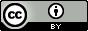 NimiTutkinto-ohjelmaOhjaaja